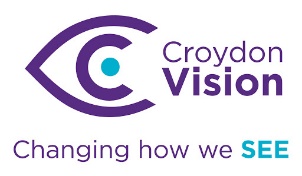 

Role Description: Volunteer Liaison Officer Responsible to:   Operations ManagerWeekly Hours:     21 hours (3days)Annual Salary:     £23,000 – £25,000 pro rata, plus 5% pension contributionMain Location:    Croydon Vision (CV) Central Office, West Croydon
Contract Type:  1 year with possible extension 
Background & Context:  
Everything we do is laser focused on transforming lives, from dependence to independence. We do this through our 3 strands: Purpose, People & Performance. 

We are all about personal development and keen to recruit the right people to join our team, someone with a passion to transform lives, growing themselves and others from good to great. We’ve defined our culture and looking to embed our model, heart of a Charity, mindset of a Business. 

Purpose of the Role:
Co-producing is an important pillar at Croydon Vision, and the Volunteer Liaison Officer will work alongside the team to deliver our three volunteering strands: Classic Volunteering, Skill Up and Route to Employment, laser focused in creating a 
Movement to Empower roadmap.
Objectives:To promote best practice in volunteering by recruiting and retaining a wide range of Volunteers, offering a variety of flexible opportunities.To support the Employment Officer to improve inclusion of people with sight loss in the labour market through volunteering.Driving marketing and communications, including celebrating volunteering on a local and national level.Empower people with sight loss to look after their wellbeing through volunteering – creating a ‘Giving back’ culture.Strengthen our vision of a movement to empower volunteers, creating a pathway of personal growth and development. 

Specific Duties & Responsibilities:
Volunteering Services Responsible for the recruitment, induction, and administrative functionsGenerate volunteer opportunities and role descriptions based on the needsPromoting flexible models of volunteering to both organisations and individuals, all underpinned by equality, diversity, inclusion, and best practice. Maintaining an up-to-date awareness of issues affecting volunteers, local community organisations aligning with Corporate Social Responsibility.Promoting volunteering in Croydon as an activity that offers new skills and personal development, builds self-confidence and combats isolationOur Voice – Newsletter & Audio Publishing monthly e-mail bulletin to Volunteers, sharing relevant updates Providing impact reporting such as social value and data insights for reporting; as well as case studies, and to leverage future growth. Lead in coordinating the quarterly newsletter (Our Voice), providing impactful content, and celebrating volunteers. Oversee printing and distribution of the newsletter, together with volunteers.To oversee the production and distribution of the weekly Talking News.To provide regular content for social media platforms.Organise co-producing meetings (quarterly) with volunteers then share feedback with actioning key points for learnings.Community PartnershipsWorking and collaborating with local schools and colleges, businesses, local voluntary organisation, creating partnerships and sharing knowledge. Supporting voluntary, public, and private sector agencies to identify and develop roles and opportunities for volunteersOrganising and overseeing involvement in community events, keeping a record of events attended, impact and added value.Working with the voluntary sector, to collaborate, develop value add relations.Personal Growth and DevelopmentIdentify learning and development needs of volunteers.Creating peer support session to encourage individual development.Produce tailored personal development plans for annual appraisals. To actively work towards own personal development with the aim of adding value and improving performance individually and for the team.GeneralAttending training courses as identified and deemed appropriateAbiding by the Employee Handbook and the policies and procedures of Croydon Vision and to protect Croydon Vision’s interest at all timesTeamwork, being comfortable to roll up sleeves and support in undertaking any other duty commensurate with our vision, transforming lives.       Model Person Specification – Volunteer Liaison OfficerGeneral Overview (A = Application Form, I = Interview)AIEducation & Experience
Minimum of two years’ experience of recruiting, supporting, and managing people 
(either paid or voluntary)XXGood standard of education (A level or above) XExperience in the use of Microsoft Office 365, shared folders, and CRM systemsXXSkills & ApproachTo have a strong understanding of the role of volunteers, and the ability to support and supervise them effectively
XXExcellent interpersonal and communication skills, with the ability to establish good relationships and partnerships with other voluntary organisations and local businesses X XAbility to develop new programmes and initiatives that encourage and increase accessible and diversity volunteering and active citizenship within the communityXAbility to contribute to and work as part of an effective team that delivers a high standard of service delivery by embracing flexibility as required XThe ability to produce monitoring reports and data for CV and funders and to work towards and support project outcomesmesXOur Promise to Croydon Vision Staff – We will:As an employee of Croydon Vision, 
you will thrive by: Support your well-being Knowing your ‘Why’ and making a differenceProvide clarity of purpose Displaying your individual brillianceKeep our commitments and promisesBeing creative: test, fail, learn, improve!Share timely and constructive feedback Enjoy your curiosity to keep growing Continue to design a growing employee welfare packageApplying & adapting CV’s Strategic Plan 2020-23Stand up for the teamLiving by our principles (CV’s Values: Awareness, Compassion, Teamwork, Integrity, Diversity) Invest in career development Learning, growing, and embracing challengesApplication’s Closing Date 11TH April 2022Telephone Interviews – Stage 113th April 2022Onsite Interview – Stage 119th April 2022 (subject to availability) Start date  
(subject to checks incl. DBS & references)By end of April 2022